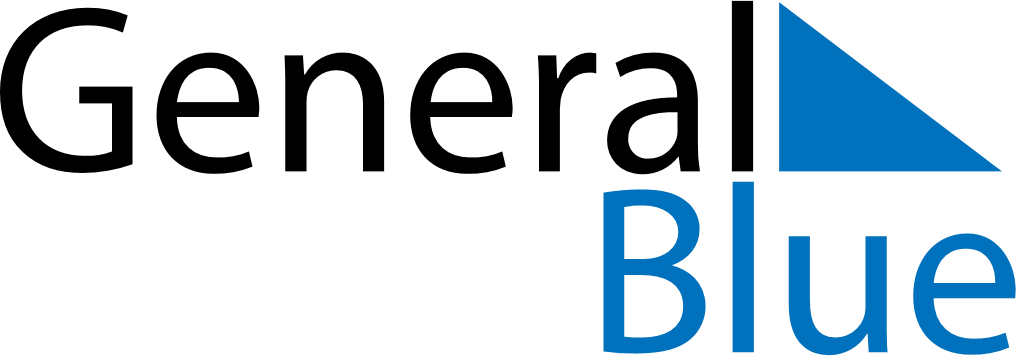 May 2024May 2024May 2024May 2024May 2024May 2024Innbygda, Innlandet, NorwayInnbygda, Innlandet, NorwayInnbygda, Innlandet, NorwayInnbygda, Innlandet, NorwayInnbygda, Innlandet, NorwayInnbygda, Innlandet, NorwaySunday Monday Tuesday Wednesday Thursday Friday Saturday 1 2 3 4 Sunrise: 5:00 AM Sunset: 9:15 PM Daylight: 16 hours and 14 minutes. Sunrise: 4:58 AM Sunset: 9:17 PM Daylight: 16 hours and 19 minutes. Sunrise: 4:55 AM Sunset: 9:20 PM Daylight: 16 hours and 25 minutes. Sunrise: 4:52 AM Sunset: 9:23 PM Daylight: 16 hours and 30 minutes. 5 6 7 8 9 10 11 Sunrise: 4:49 AM Sunset: 9:25 PM Daylight: 16 hours and 36 minutes. Sunrise: 4:46 AM Sunset: 9:28 PM Daylight: 16 hours and 41 minutes. Sunrise: 4:43 AM Sunset: 9:31 PM Daylight: 16 hours and 47 minutes. Sunrise: 4:41 AM Sunset: 9:33 PM Daylight: 16 hours and 52 minutes. Sunrise: 4:38 AM Sunset: 9:36 PM Daylight: 16 hours and 58 minutes. Sunrise: 4:35 AM Sunset: 9:39 PM Daylight: 17 hours and 3 minutes. Sunrise: 4:32 AM Sunset: 9:41 PM Daylight: 17 hours and 8 minutes. 12 13 14 15 16 17 18 Sunrise: 4:30 AM Sunset: 9:44 PM Daylight: 17 hours and 14 minutes. Sunrise: 4:27 AM Sunset: 9:47 PM Daylight: 17 hours and 19 minutes. Sunrise: 4:24 AM Sunset: 9:49 PM Daylight: 17 hours and 24 minutes. Sunrise: 4:22 AM Sunset: 9:52 PM Daylight: 17 hours and 29 minutes. Sunrise: 4:19 AM Sunset: 9:54 PM Daylight: 17 hours and 34 minutes. Sunrise: 4:17 AM Sunset: 9:57 PM Daylight: 17 hours and 39 minutes. Sunrise: 4:14 AM Sunset: 9:59 PM Daylight: 17 hours and 44 minutes. 19 20 21 22 23 24 25 Sunrise: 4:12 AM Sunset: 10:02 PM Daylight: 17 hours and 49 minutes. Sunrise: 4:10 AM Sunset: 10:04 PM Daylight: 17 hours and 54 minutes. Sunrise: 4:07 AM Sunset: 10:07 PM Daylight: 17 hours and 59 minutes. Sunrise: 4:05 AM Sunset: 10:09 PM Daylight: 18 hours and 4 minutes. Sunrise: 4:03 AM Sunset: 10:12 PM Daylight: 18 hours and 8 minutes. Sunrise: 4:01 AM Sunset: 10:14 PM Daylight: 18 hours and 13 minutes. Sunrise: 3:58 AM Sunset: 10:16 PM Daylight: 18 hours and 17 minutes. 26 27 28 29 30 31 Sunrise: 3:56 AM Sunset: 10:19 PM Daylight: 18 hours and 22 minutes. Sunrise: 3:54 AM Sunset: 10:21 PM Daylight: 18 hours and 26 minutes. Sunrise: 3:52 AM Sunset: 10:23 PM Daylight: 18 hours and 30 minutes. Sunrise: 3:51 AM Sunset: 10:25 PM Daylight: 18 hours and 34 minutes. Sunrise: 3:49 AM Sunset: 10:27 PM Daylight: 18 hours and 38 minutes. Sunrise: 3:47 AM Sunset: 10:29 PM Daylight: 18 hours and 42 minutes. 